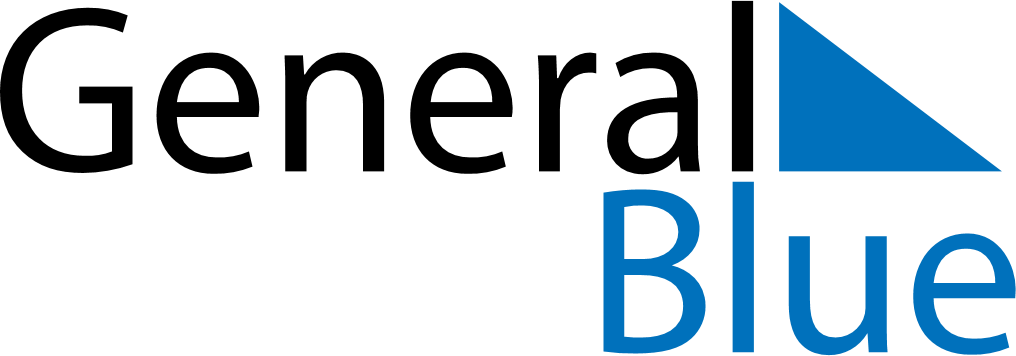 August 2023August 2023August 2023Central African RepublicCentral African RepublicSundayMondayTuesdayWednesdayThursdayFridaySaturday12345678910111213141516171819Independence DayAssumption202122232425262728293031